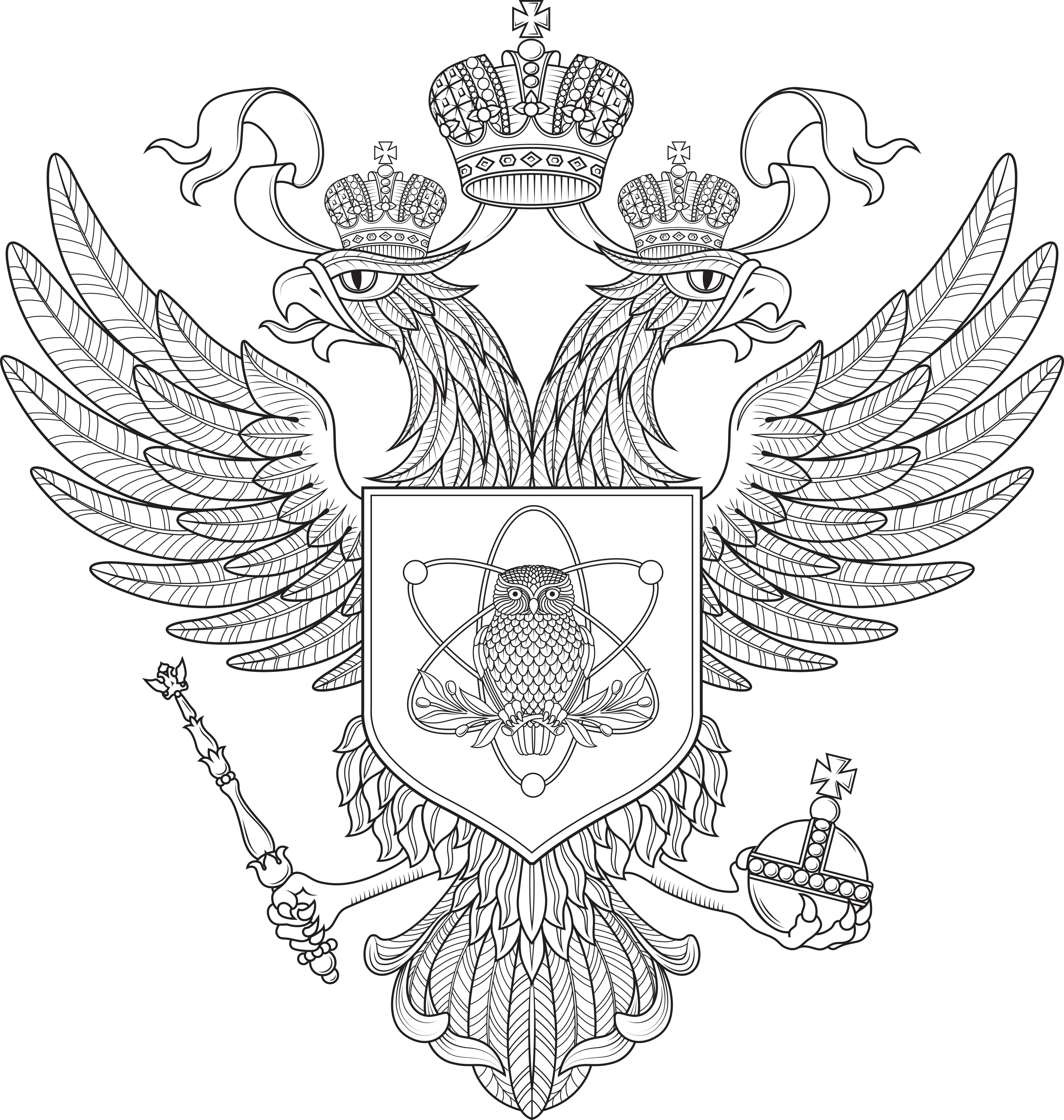 МИНИСТЕРСТВО НАУКИ И ВЫСШЕГО ОБРАЗОВАНИЯ РОССИЙСКОЙ ФЕДЕРАЦИИ ФЕДЕРАЛЬНОЕ ГОСУДАРСТВЕННОЕ БЮДЖЕТНОЕ ОБРАЗОВАТЕЛЬНОЕ УЧРЕЖДЕНИЕ ВЫСШЕГО ОБРАЗОВАНИЯ «ХЕРСОНСКИЙ ТЕХНИЧЕСКИЙ УНИВЕРСИТЕТ»275502, ул. Центральная, д. 196, г. Геническ, Тел.  +79902199613, E-mail: kherson_tu@mail.ru  ОГРН: 1229500008385, ИНН 9500008340, КПП 950001001Ректорам (директорам)образовательных учреждений,руководителям организацийна №ототРекторам (директорам)образовательных учреждений,руководителям организацийО проведении научно-практической конференцииО проведении научно-практической конференцииО проведении научно-практической конференцииО проведении научно-практической конференцииО проведении научно-практической конференцииО проведении научно-практической конференцииО проведении научно-практической конференцииРекторам (директорам)образовательных учреждений,руководителям организацийУважаемые коллеги!Федеральное государственное бюджетное образовательное учреждение высшего образования «Херсонский технический университет» приглашает Вас, профессорско-преподавательский состав, ученых, докторантов и аспирантов, магистрантов и специалистов отраслей народного хозяйства 19-21 июня 2024 года принять активное участие во Всероссийской научно-практической конференции с международным участием «Дизайн-стратегии на заре рождения нового стиля», которая состоится  в г. Геническе Херсонской области Российской Федерации. Цель конференции: обсуждение перспектив развития культурных и искусствоведческих перспектив. Сотрудничество высших учебных учреждений в сфере науки и искусства. Исследование развития дизайн-стратегий РФ и мировых перспектив.Секции конференции: Новая мировозренческая парадигма как ядро дизайн-концепта.Новейшие арт-концепты в синтезе современных искусств.Концептуальные тенденции в коммуникативном дизайне.Перспективные направления средового дизайна.Эмоциональный дизайн как инновационная сфера дизайн проектирования.Эко-дизайн и векторы его развития.Сайнс-дизайн и техносфера как синтезирующие стилеобразующие элементы современного проектирования.Женственные и мужественные образы в новых стилевых интерпретациях.Рабочий язык конференции – русский, английский. Материалы необходимо отправить до 7 июня 2024 г. на адрес Оргкомитета: konferens-htu@yandex.ru одним письмом с вложенным файлом тезисов, оформленным в соответствии с требованиями и заполнить заявку на участие в конференции по адресу: https://forms.yandex.ru/u/65f6fc87c417f318f860e9c8/. Файл тезисов необходимо назвать следующим образом: 24_номер секции_Иванов.Магистрантам и аспирантам, которые подают тезисы единолично, необходимо предоставить рецензию научного руководителя с подписью, заверенной печатью отдела кадров ВУЗа или деканата. Отсканированную рецензию (цветной .jpg или .pdf) вместе с тезисами необходимо прислать на электронный адрес редакции: konferens-htu@yandex.ruОформление материалов: текст должен быть оригинальным;индекс УДК (кегль 12, выравнивание по левому краю);ФИО автора (-ов) (отступ слева 8,5 см, выравнивание по ширине, шрифт – курсив, жирный);через запятую после ФИО автора, учёная степень, учёное звание, должность (отступ слева 8,5 см, выравнивание по ширине, шрифт – курсив);название тезисов (прописные буквы, выравнивание по центру, шрифт – жирный); полное название организации, город, страна (выравнивание по центру);аннотация статьи на следующей строке после слова «Аннотация»;ключевые слова на следующей строке после слов «Ключевые слова»;основной текст (кегль 12, межстрочный интервал – 1, выравнивание по ширине);литература оформляется в конце в порядке использования источника в тексте после слов «Список использованных источников». В тексте ссылки обозначаются квадратными скобками с указанием номера источника и через запятую номера страницы: [5, с. 115];формат текста Microsoft Word (*.doc, *.docx); А4: ориентация книжная, поля (верхнее, нижнее, левое, правое) – 2 см; отступ красной строки – 1,25 см; шрифт – Times New Roman, кегль – 12; межстрочный интервал – 1; выравнивание текста – по ширине объём – 1-3 страницы, количество авторов в одной статье – не более 4-х, формулы в тексте – с использованием Word «Microsoft Equation»;рисунки обозначаются «Рис.» и нумеруются арабскими цифрами с их последующим названием, которое располагается под рисунком на следующей строке по центру. На все рисунки в тексте должны быть ссылки (рис. 1);таблицы обозначаются словом «Таблица» и нумеруются арабскими цифрами. Обозначение и порядковый номер таблицы (без точки) выравниваются по правому краю, название таблицы – на следующей строке, по центру, от текста таблица отделяется снизу пустой строкой.По результатам работы конференции издается сборник материалов конференции, который можно получить в электронном варианте. Планируется публикация сборника в РИНЦ.Для участников конференции сборник тезисов будет отправлен бесплатно на электронный адрес, указанный в заявке, в течение двадцати рабочих дней после проведения конференции.Оргкомитет оставляет за собой право:-  внесение технических поправок в текст тезисов;- отказать в приеме материалов (в случае несоответствия требованиям, в т.ч. формата файлов, тематике, отсутствия сведений об авторах, наличия заимствований из материалов, опубликованных раньше, а также имеющих признаки плагиата);-  отказать в приеме материалов после окончания сроков их подачи.Уважаемые коллеги!Федеральное государственное бюджетное образовательное учреждение высшего образования «Херсонский технический университет» приглашает Вас, профессорско-преподавательский состав, ученых, докторантов и аспирантов, магистрантов и специалистов отраслей народного хозяйства 19-21 июня 2024 года принять активное участие во Всероссийской научно-практической конференции с международным участием «Дизайн-стратегии на заре рождения нового стиля», которая состоится  в г. Геническе Херсонской области Российской Федерации. Цель конференции: обсуждение перспектив развития культурных и искусствоведческих перспектив. Сотрудничество высших учебных учреждений в сфере науки и искусства. Исследование развития дизайн-стратегий РФ и мировых перспектив.Секции конференции: Новая мировозренческая парадигма как ядро дизайн-концепта.Новейшие арт-концепты в синтезе современных искусств.Концептуальные тенденции в коммуникативном дизайне.Перспективные направления средового дизайна.Эмоциональный дизайн как инновационная сфера дизайн проектирования.Эко-дизайн и векторы его развития.Сайнс-дизайн и техносфера как синтезирующие стилеобразующие элементы современного проектирования.Женственные и мужественные образы в новых стилевых интерпретациях.Рабочий язык конференции – русский, английский. Материалы необходимо отправить до 7 июня 2024 г. на адрес Оргкомитета: konferens-htu@yandex.ru одним письмом с вложенным файлом тезисов, оформленным в соответствии с требованиями и заполнить заявку на участие в конференции по адресу: https://forms.yandex.ru/u/65f6fc87c417f318f860e9c8/. Файл тезисов необходимо назвать следующим образом: 24_номер секции_Иванов.Магистрантам и аспирантам, которые подают тезисы единолично, необходимо предоставить рецензию научного руководителя с подписью, заверенной печатью отдела кадров ВУЗа или деканата. Отсканированную рецензию (цветной .jpg или .pdf) вместе с тезисами необходимо прислать на электронный адрес редакции: konferens-htu@yandex.ruОформление материалов: текст должен быть оригинальным;индекс УДК (кегль 12, выравнивание по левому краю);ФИО автора (-ов) (отступ слева 8,5 см, выравнивание по ширине, шрифт – курсив, жирный);через запятую после ФИО автора, учёная степень, учёное звание, должность (отступ слева 8,5 см, выравнивание по ширине, шрифт – курсив);название тезисов (прописные буквы, выравнивание по центру, шрифт – жирный); полное название организации, город, страна (выравнивание по центру);аннотация статьи на следующей строке после слова «Аннотация»;ключевые слова на следующей строке после слов «Ключевые слова»;основной текст (кегль 12, межстрочный интервал – 1, выравнивание по ширине);литература оформляется в конце в порядке использования источника в тексте после слов «Список использованных источников». В тексте ссылки обозначаются квадратными скобками с указанием номера источника и через запятую номера страницы: [5, с. 115];формат текста Microsoft Word (*.doc, *.docx); А4: ориентация книжная, поля (верхнее, нижнее, левое, правое) – 2 см; отступ красной строки – 1,25 см; шрифт – Times New Roman, кегль – 12; межстрочный интервал – 1; выравнивание текста – по ширине объём – 1-3 страницы, количество авторов в одной статье – не более 4-х, формулы в тексте – с использованием Word «Microsoft Equation»;рисунки обозначаются «Рис.» и нумеруются арабскими цифрами с их последующим названием, которое располагается под рисунком на следующей строке по центру. На все рисунки в тексте должны быть ссылки (рис. 1);таблицы обозначаются словом «Таблица» и нумеруются арабскими цифрами. Обозначение и порядковый номер таблицы (без точки) выравниваются по правому краю, название таблицы – на следующей строке, по центру, от текста таблица отделяется снизу пустой строкой.По результатам работы конференции издается сборник материалов конференции, который можно получить в электронном варианте. Планируется публикация сборника в РИНЦ.Для участников конференции сборник тезисов будет отправлен бесплатно на электронный адрес, указанный в заявке, в течение двадцати рабочих дней после проведения конференции.Оргкомитет оставляет за собой право:-  внесение технических поправок в текст тезисов;- отказать в приеме материалов (в случае несоответствия требованиям, в т.ч. формата файлов, тематике, отсутствия сведений об авторах, наличия заимствований из материалов, опубликованных раньше, а также имеющих признаки плагиата);-  отказать в приеме материалов после окончания сроков их подачи.Уважаемые коллеги!Федеральное государственное бюджетное образовательное учреждение высшего образования «Херсонский технический университет» приглашает Вас, профессорско-преподавательский состав, ученых, докторантов и аспирантов, магистрантов и специалистов отраслей народного хозяйства 19-21 июня 2024 года принять активное участие во Всероссийской научно-практической конференции с международным участием «Дизайн-стратегии на заре рождения нового стиля», которая состоится  в г. Геническе Херсонской области Российской Федерации. Цель конференции: обсуждение перспектив развития культурных и искусствоведческих перспектив. Сотрудничество высших учебных учреждений в сфере науки и искусства. Исследование развития дизайн-стратегий РФ и мировых перспектив.Секции конференции: Новая мировозренческая парадигма как ядро дизайн-концепта.Новейшие арт-концепты в синтезе современных искусств.Концептуальные тенденции в коммуникативном дизайне.Перспективные направления средового дизайна.Эмоциональный дизайн как инновационная сфера дизайн проектирования.Эко-дизайн и векторы его развития.Сайнс-дизайн и техносфера как синтезирующие стилеобразующие элементы современного проектирования.Женственные и мужественные образы в новых стилевых интерпретациях.Рабочий язык конференции – русский, английский. Материалы необходимо отправить до 7 июня 2024 г. на адрес Оргкомитета: konferens-htu@yandex.ru одним письмом с вложенным файлом тезисов, оформленным в соответствии с требованиями и заполнить заявку на участие в конференции по адресу: https://forms.yandex.ru/u/65f6fc87c417f318f860e9c8/. Файл тезисов необходимо назвать следующим образом: 24_номер секции_Иванов.Магистрантам и аспирантам, которые подают тезисы единолично, необходимо предоставить рецензию научного руководителя с подписью, заверенной печатью отдела кадров ВУЗа или деканата. Отсканированную рецензию (цветной .jpg или .pdf) вместе с тезисами необходимо прислать на электронный адрес редакции: konferens-htu@yandex.ruОформление материалов: текст должен быть оригинальным;индекс УДК (кегль 12, выравнивание по левому краю);ФИО автора (-ов) (отступ слева 8,5 см, выравнивание по ширине, шрифт – курсив, жирный);через запятую после ФИО автора, учёная степень, учёное звание, должность (отступ слева 8,5 см, выравнивание по ширине, шрифт – курсив);название тезисов (прописные буквы, выравнивание по центру, шрифт – жирный); полное название организации, город, страна (выравнивание по центру);аннотация статьи на следующей строке после слова «Аннотация»;ключевые слова на следующей строке после слов «Ключевые слова»;основной текст (кегль 12, межстрочный интервал – 1, выравнивание по ширине);литература оформляется в конце в порядке использования источника в тексте после слов «Список использованных источников». В тексте ссылки обозначаются квадратными скобками с указанием номера источника и через запятую номера страницы: [5, с. 115];формат текста Microsoft Word (*.doc, *.docx); А4: ориентация книжная, поля (верхнее, нижнее, левое, правое) – 2 см; отступ красной строки – 1,25 см; шрифт – Times New Roman, кегль – 12; межстрочный интервал – 1; выравнивание текста – по ширине объём – 1-3 страницы, количество авторов в одной статье – не более 4-х, формулы в тексте – с использованием Word «Microsoft Equation»;рисунки обозначаются «Рис.» и нумеруются арабскими цифрами с их последующим названием, которое располагается под рисунком на следующей строке по центру. На все рисунки в тексте должны быть ссылки (рис. 1);таблицы обозначаются словом «Таблица» и нумеруются арабскими цифрами. Обозначение и порядковый номер таблицы (без точки) выравниваются по правому краю, название таблицы – на следующей строке, по центру, от текста таблица отделяется снизу пустой строкой.По результатам работы конференции издается сборник материалов конференции, который можно получить в электронном варианте. Планируется публикация сборника в РИНЦ.Для участников конференции сборник тезисов будет отправлен бесплатно на электронный адрес, указанный в заявке, в течение двадцати рабочих дней после проведения конференции.Оргкомитет оставляет за собой право:-  внесение технических поправок в текст тезисов;- отказать в приеме материалов (в случае несоответствия требованиям, в т.ч. формата файлов, тематике, отсутствия сведений об авторах, наличия заимствований из материалов, опубликованных раньше, а также имеющих признаки плагиата);-  отказать в приеме материалов после окончания сроков их подачи.Уважаемые коллеги!Федеральное государственное бюджетное образовательное учреждение высшего образования «Херсонский технический университет» приглашает Вас, профессорско-преподавательский состав, ученых, докторантов и аспирантов, магистрантов и специалистов отраслей народного хозяйства 19-21 июня 2024 года принять активное участие во Всероссийской научно-практической конференции с международным участием «Дизайн-стратегии на заре рождения нового стиля», которая состоится  в г. Геническе Херсонской области Российской Федерации. Цель конференции: обсуждение перспектив развития культурных и искусствоведческих перспектив. Сотрудничество высших учебных учреждений в сфере науки и искусства. Исследование развития дизайн-стратегий РФ и мировых перспектив.Секции конференции: Новая мировозренческая парадигма как ядро дизайн-концепта.Новейшие арт-концепты в синтезе современных искусств.Концептуальные тенденции в коммуникативном дизайне.Перспективные направления средового дизайна.Эмоциональный дизайн как инновационная сфера дизайн проектирования.Эко-дизайн и векторы его развития.Сайнс-дизайн и техносфера как синтезирующие стилеобразующие элементы современного проектирования.Женственные и мужественные образы в новых стилевых интерпретациях.Рабочий язык конференции – русский, английский. Материалы необходимо отправить до 7 июня 2024 г. на адрес Оргкомитета: konferens-htu@yandex.ru одним письмом с вложенным файлом тезисов, оформленным в соответствии с требованиями и заполнить заявку на участие в конференции по адресу: https://forms.yandex.ru/u/65f6fc87c417f318f860e9c8/. Файл тезисов необходимо назвать следующим образом: 24_номер секции_Иванов.Магистрантам и аспирантам, которые подают тезисы единолично, необходимо предоставить рецензию научного руководителя с подписью, заверенной печатью отдела кадров ВУЗа или деканата. Отсканированную рецензию (цветной .jpg или .pdf) вместе с тезисами необходимо прислать на электронный адрес редакции: konferens-htu@yandex.ruОформление материалов: текст должен быть оригинальным;индекс УДК (кегль 12, выравнивание по левому краю);ФИО автора (-ов) (отступ слева 8,5 см, выравнивание по ширине, шрифт – курсив, жирный);через запятую после ФИО автора, учёная степень, учёное звание, должность (отступ слева 8,5 см, выравнивание по ширине, шрифт – курсив);название тезисов (прописные буквы, выравнивание по центру, шрифт – жирный); полное название организации, город, страна (выравнивание по центру);аннотация статьи на следующей строке после слова «Аннотация»;ключевые слова на следующей строке после слов «Ключевые слова»;основной текст (кегль 12, межстрочный интервал – 1, выравнивание по ширине);литература оформляется в конце в порядке использования источника в тексте после слов «Список использованных источников». В тексте ссылки обозначаются квадратными скобками с указанием номера источника и через запятую номера страницы: [5, с. 115];формат текста Microsoft Word (*.doc, *.docx); А4: ориентация книжная, поля (верхнее, нижнее, левое, правое) – 2 см; отступ красной строки – 1,25 см; шрифт – Times New Roman, кегль – 12; межстрочный интервал – 1; выравнивание текста – по ширине объём – 1-3 страницы, количество авторов в одной статье – не более 4-х, формулы в тексте – с использованием Word «Microsoft Equation»;рисунки обозначаются «Рис.» и нумеруются арабскими цифрами с их последующим названием, которое располагается под рисунком на следующей строке по центру. На все рисунки в тексте должны быть ссылки (рис. 1);таблицы обозначаются словом «Таблица» и нумеруются арабскими цифрами. Обозначение и порядковый номер таблицы (без точки) выравниваются по правому краю, название таблицы – на следующей строке, по центру, от текста таблица отделяется снизу пустой строкой.По результатам работы конференции издается сборник материалов конференции, который можно получить в электронном варианте. Планируется публикация сборника в РИНЦ.Для участников конференции сборник тезисов будет отправлен бесплатно на электронный адрес, указанный в заявке, в течение двадцати рабочих дней после проведения конференции.Оргкомитет оставляет за собой право:-  внесение технических поправок в текст тезисов;- отказать в приеме материалов (в случае несоответствия требованиям, в т.ч. формата файлов, тематике, отсутствия сведений об авторах, наличия заимствований из материалов, опубликованных раньше, а также имеющих признаки плагиата);-  отказать в приеме материалов после окончания сроков их подачи.Уважаемые коллеги!Федеральное государственное бюджетное образовательное учреждение высшего образования «Херсонский технический университет» приглашает Вас, профессорско-преподавательский состав, ученых, докторантов и аспирантов, магистрантов и специалистов отраслей народного хозяйства 19-21 июня 2024 года принять активное участие во Всероссийской научно-практической конференции с международным участием «Дизайн-стратегии на заре рождения нового стиля», которая состоится  в г. Геническе Херсонской области Российской Федерации. Цель конференции: обсуждение перспектив развития культурных и искусствоведческих перспектив. Сотрудничество высших учебных учреждений в сфере науки и искусства. Исследование развития дизайн-стратегий РФ и мировых перспектив.Секции конференции: Новая мировозренческая парадигма как ядро дизайн-концепта.Новейшие арт-концепты в синтезе современных искусств.Концептуальные тенденции в коммуникативном дизайне.Перспективные направления средового дизайна.Эмоциональный дизайн как инновационная сфера дизайн проектирования.Эко-дизайн и векторы его развития.Сайнс-дизайн и техносфера как синтезирующие стилеобразующие элементы современного проектирования.Женственные и мужественные образы в новых стилевых интерпретациях.Рабочий язык конференции – русский, английский. Материалы необходимо отправить до 7 июня 2024 г. на адрес Оргкомитета: konferens-htu@yandex.ru одним письмом с вложенным файлом тезисов, оформленным в соответствии с требованиями и заполнить заявку на участие в конференции по адресу: https://forms.yandex.ru/u/65f6fc87c417f318f860e9c8/. Файл тезисов необходимо назвать следующим образом: 24_номер секции_Иванов.Магистрантам и аспирантам, которые подают тезисы единолично, необходимо предоставить рецензию научного руководителя с подписью, заверенной печатью отдела кадров ВУЗа или деканата. Отсканированную рецензию (цветной .jpg или .pdf) вместе с тезисами необходимо прислать на электронный адрес редакции: konferens-htu@yandex.ruОформление материалов: текст должен быть оригинальным;индекс УДК (кегль 12, выравнивание по левому краю);ФИО автора (-ов) (отступ слева 8,5 см, выравнивание по ширине, шрифт – курсив, жирный);через запятую после ФИО автора, учёная степень, учёное звание, должность (отступ слева 8,5 см, выравнивание по ширине, шрифт – курсив);название тезисов (прописные буквы, выравнивание по центру, шрифт – жирный); полное название организации, город, страна (выравнивание по центру);аннотация статьи на следующей строке после слова «Аннотация»;ключевые слова на следующей строке после слов «Ключевые слова»;основной текст (кегль 12, межстрочный интервал – 1, выравнивание по ширине);литература оформляется в конце в порядке использования источника в тексте после слов «Список использованных источников». В тексте ссылки обозначаются квадратными скобками с указанием номера источника и через запятую номера страницы: [5, с. 115];формат текста Microsoft Word (*.doc, *.docx); А4: ориентация книжная, поля (верхнее, нижнее, левое, правое) – 2 см; отступ красной строки – 1,25 см; шрифт – Times New Roman, кегль – 12; межстрочный интервал – 1; выравнивание текста – по ширине объём – 1-3 страницы, количество авторов в одной статье – не более 4-х, формулы в тексте – с использованием Word «Microsoft Equation»;рисунки обозначаются «Рис.» и нумеруются арабскими цифрами с их последующим названием, которое располагается под рисунком на следующей строке по центру. На все рисунки в тексте должны быть ссылки (рис. 1);таблицы обозначаются словом «Таблица» и нумеруются арабскими цифрами. Обозначение и порядковый номер таблицы (без точки) выравниваются по правому краю, название таблицы – на следующей строке, по центру, от текста таблица отделяется снизу пустой строкой.По результатам работы конференции издается сборник материалов конференции, который можно получить в электронном варианте. Планируется публикация сборника в РИНЦ.Для участников конференции сборник тезисов будет отправлен бесплатно на электронный адрес, указанный в заявке, в течение двадцати рабочих дней после проведения конференции.Оргкомитет оставляет за собой право:-  внесение технических поправок в текст тезисов;- отказать в приеме материалов (в случае несоответствия требованиям, в т.ч. формата файлов, тематике, отсутствия сведений об авторах, наличия заимствований из материалов, опубликованных раньше, а также имеющих признаки плагиата);-  отказать в приеме материалов после окончания сроков их подачи.Уважаемые коллеги!Федеральное государственное бюджетное образовательное учреждение высшего образования «Херсонский технический университет» приглашает Вас, профессорско-преподавательский состав, ученых, докторантов и аспирантов, магистрантов и специалистов отраслей народного хозяйства 19-21 июня 2024 года принять активное участие во Всероссийской научно-практической конференции с международным участием «Дизайн-стратегии на заре рождения нового стиля», которая состоится  в г. Геническе Херсонской области Российской Федерации. Цель конференции: обсуждение перспектив развития культурных и искусствоведческих перспектив. Сотрудничество высших учебных учреждений в сфере науки и искусства. Исследование развития дизайн-стратегий РФ и мировых перспектив.Секции конференции: Новая мировозренческая парадигма как ядро дизайн-концепта.Новейшие арт-концепты в синтезе современных искусств.Концептуальные тенденции в коммуникативном дизайне.Перспективные направления средового дизайна.Эмоциональный дизайн как инновационная сфера дизайн проектирования.Эко-дизайн и векторы его развития.Сайнс-дизайн и техносфера как синтезирующие стилеобразующие элементы современного проектирования.Женственные и мужественные образы в новых стилевых интерпретациях.Рабочий язык конференции – русский, английский. Материалы необходимо отправить до 7 июня 2024 г. на адрес Оргкомитета: konferens-htu@yandex.ru одним письмом с вложенным файлом тезисов, оформленным в соответствии с требованиями и заполнить заявку на участие в конференции по адресу: https://forms.yandex.ru/u/65f6fc87c417f318f860e9c8/. Файл тезисов необходимо назвать следующим образом: 24_номер секции_Иванов.Магистрантам и аспирантам, которые подают тезисы единолично, необходимо предоставить рецензию научного руководителя с подписью, заверенной печатью отдела кадров ВУЗа или деканата. Отсканированную рецензию (цветной .jpg или .pdf) вместе с тезисами необходимо прислать на электронный адрес редакции: konferens-htu@yandex.ruОформление материалов: текст должен быть оригинальным;индекс УДК (кегль 12, выравнивание по левому краю);ФИО автора (-ов) (отступ слева 8,5 см, выравнивание по ширине, шрифт – курсив, жирный);через запятую после ФИО автора, учёная степень, учёное звание, должность (отступ слева 8,5 см, выравнивание по ширине, шрифт – курсив);название тезисов (прописные буквы, выравнивание по центру, шрифт – жирный); полное название организации, город, страна (выравнивание по центру);аннотация статьи на следующей строке после слова «Аннотация»;ключевые слова на следующей строке после слов «Ключевые слова»;основной текст (кегль 12, межстрочный интервал – 1, выравнивание по ширине);литература оформляется в конце в порядке использования источника в тексте после слов «Список использованных источников». В тексте ссылки обозначаются квадратными скобками с указанием номера источника и через запятую номера страницы: [5, с. 115];формат текста Microsoft Word (*.doc, *.docx); А4: ориентация книжная, поля (верхнее, нижнее, левое, правое) – 2 см; отступ красной строки – 1,25 см; шрифт – Times New Roman, кегль – 12; межстрочный интервал – 1; выравнивание текста – по ширине объём – 1-3 страницы, количество авторов в одной статье – не более 4-х, формулы в тексте – с использованием Word «Microsoft Equation»;рисунки обозначаются «Рис.» и нумеруются арабскими цифрами с их последующим названием, которое располагается под рисунком на следующей строке по центру. На все рисунки в тексте должны быть ссылки (рис. 1);таблицы обозначаются словом «Таблица» и нумеруются арабскими цифрами. Обозначение и порядковый номер таблицы (без точки) выравниваются по правому краю, название таблицы – на следующей строке, по центру, от текста таблица отделяется снизу пустой строкой.По результатам работы конференции издается сборник материалов конференции, который можно получить в электронном варианте. Планируется публикация сборника в РИНЦ.Для участников конференции сборник тезисов будет отправлен бесплатно на электронный адрес, указанный в заявке, в течение двадцати рабочих дней после проведения конференции.Оргкомитет оставляет за собой право:-  внесение технических поправок в текст тезисов;- отказать в приеме материалов (в случае несоответствия требованиям, в т.ч. формата файлов, тематике, отсутствия сведений об авторах, наличия заимствований из материалов, опубликованных раньше, а также имеющих признаки плагиата);-  отказать в приеме материалов после окончания сроков их подачи.Уважаемые коллеги!Федеральное государственное бюджетное образовательное учреждение высшего образования «Херсонский технический университет» приглашает Вас, профессорско-преподавательский состав, ученых, докторантов и аспирантов, магистрантов и специалистов отраслей народного хозяйства 19-21 июня 2024 года принять активное участие во Всероссийской научно-практической конференции с международным участием «Дизайн-стратегии на заре рождения нового стиля», которая состоится  в г. Геническе Херсонской области Российской Федерации. Цель конференции: обсуждение перспектив развития культурных и искусствоведческих перспектив. Сотрудничество высших учебных учреждений в сфере науки и искусства. Исследование развития дизайн-стратегий РФ и мировых перспектив.Секции конференции: Новая мировозренческая парадигма как ядро дизайн-концепта.Новейшие арт-концепты в синтезе современных искусств.Концептуальные тенденции в коммуникативном дизайне.Перспективные направления средового дизайна.Эмоциональный дизайн как инновационная сфера дизайн проектирования.Эко-дизайн и векторы его развития.Сайнс-дизайн и техносфера как синтезирующие стилеобразующие элементы современного проектирования.Женственные и мужественные образы в новых стилевых интерпретациях.Рабочий язык конференции – русский, английский. Материалы необходимо отправить до 7 июня 2024 г. на адрес Оргкомитета: konferens-htu@yandex.ru одним письмом с вложенным файлом тезисов, оформленным в соответствии с требованиями и заполнить заявку на участие в конференции по адресу: https://forms.yandex.ru/u/65f6fc87c417f318f860e9c8/. Файл тезисов необходимо назвать следующим образом: 24_номер секции_Иванов.Магистрантам и аспирантам, которые подают тезисы единолично, необходимо предоставить рецензию научного руководителя с подписью, заверенной печатью отдела кадров ВУЗа или деканата. Отсканированную рецензию (цветной .jpg или .pdf) вместе с тезисами необходимо прислать на электронный адрес редакции: konferens-htu@yandex.ruОформление материалов: текст должен быть оригинальным;индекс УДК (кегль 12, выравнивание по левому краю);ФИО автора (-ов) (отступ слева 8,5 см, выравнивание по ширине, шрифт – курсив, жирный);через запятую после ФИО автора, учёная степень, учёное звание, должность (отступ слева 8,5 см, выравнивание по ширине, шрифт – курсив);название тезисов (прописные буквы, выравнивание по центру, шрифт – жирный); полное название организации, город, страна (выравнивание по центру);аннотация статьи на следующей строке после слова «Аннотация»;ключевые слова на следующей строке после слов «Ключевые слова»;основной текст (кегль 12, межстрочный интервал – 1, выравнивание по ширине);литература оформляется в конце в порядке использования источника в тексте после слов «Список использованных источников». В тексте ссылки обозначаются квадратными скобками с указанием номера источника и через запятую номера страницы: [5, с. 115];формат текста Microsoft Word (*.doc, *.docx); А4: ориентация книжная, поля (верхнее, нижнее, левое, правое) – 2 см; отступ красной строки – 1,25 см; шрифт – Times New Roman, кегль – 12; межстрочный интервал – 1; выравнивание текста – по ширине объём – 1-3 страницы, количество авторов в одной статье – не более 4-х, формулы в тексте – с использованием Word «Microsoft Equation»;рисунки обозначаются «Рис.» и нумеруются арабскими цифрами с их последующим названием, которое располагается под рисунком на следующей строке по центру. На все рисунки в тексте должны быть ссылки (рис. 1);таблицы обозначаются словом «Таблица» и нумеруются арабскими цифрами. Обозначение и порядковый номер таблицы (без точки) выравниваются по правому краю, название таблицы – на следующей строке, по центру, от текста таблица отделяется снизу пустой строкой.По результатам работы конференции издается сборник материалов конференции, который можно получить в электронном варианте. Планируется публикация сборника в РИНЦ.Для участников конференции сборник тезисов будет отправлен бесплатно на электронный адрес, указанный в заявке, в течение двадцати рабочих дней после проведения конференции.Оргкомитет оставляет за собой право:-  внесение технических поправок в текст тезисов;- отказать в приеме материалов (в случае несоответствия требованиям, в т.ч. формата файлов, тематике, отсутствия сведений об авторах, наличия заимствований из материалов, опубликованных раньше, а также имеющих признаки плагиата);-  отказать в приеме материалов после окончания сроков их подачи.Уважаемые коллеги!Федеральное государственное бюджетное образовательное учреждение высшего образования «Херсонский технический университет» приглашает Вас, профессорско-преподавательский состав, ученых, докторантов и аспирантов, магистрантов и специалистов отраслей народного хозяйства 19-21 июня 2024 года принять активное участие во Всероссийской научно-практической конференции с международным участием «Дизайн-стратегии на заре рождения нового стиля», которая состоится  в г. Геническе Херсонской области Российской Федерации. Цель конференции: обсуждение перспектив развития культурных и искусствоведческих перспектив. Сотрудничество высших учебных учреждений в сфере науки и искусства. Исследование развития дизайн-стратегий РФ и мировых перспектив.Секции конференции: Новая мировозренческая парадигма как ядро дизайн-концепта.Новейшие арт-концепты в синтезе современных искусств.Концептуальные тенденции в коммуникативном дизайне.Перспективные направления средового дизайна.Эмоциональный дизайн как инновационная сфера дизайн проектирования.Эко-дизайн и векторы его развития.Сайнс-дизайн и техносфера как синтезирующие стилеобразующие элементы современного проектирования.Женственные и мужественные образы в новых стилевых интерпретациях.Рабочий язык конференции – русский, английский. Материалы необходимо отправить до 7 июня 2024 г. на адрес Оргкомитета: konferens-htu@yandex.ru одним письмом с вложенным файлом тезисов, оформленным в соответствии с требованиями и заполнить заявку на участие в конференции по адресу: https://forms.yandex.ru/u/65f6fc87c417f318f860e9c8/. Файл тезисов необходимо назвать следующим образом: 24_номер секции_Иванов.Магистрантам и аспирантам, которые подают тезисы единолично, необходимо предоставить рецензию научного руководителя с подписью, заверенной печатью отдела кадров ВУЗа или деканата. Отсканированную рецензию (цветной .jpg или .pdf) вместе с тезисами необходимо прислать на электронный адрес редакции: konferens-htu@yandex.ruОформление материалов: текст должен быть оригинальным;индекс УДК (кегль 12, выравнивание по левому краю);ФИО автора (-ов) (отступ слева 8,5 см, выравнивание по ширине, шрифт – курсив, жирный);через запятую после ФИО автора, учёная степень, учёное звание, должность (отступ слева 8,5 см, выравнивание по ширине, шрифт – курсив);название тезисов (прописные буквы, выравнивание по центру, шрифт – жирный); полное название организации, город, страна (выравнивание по центру);аннотация статьи на следующей строке после слова «Аннотация»;ключевые слова на следующей строке после слов «Ключевые слова»;основной текст (кегль 12, межстрочный интервал – 1, выравнивание по ширине);литература оформляется в конце в порядке использования источника в тексте после слов «Список использованных источников». В тексте ссылки обозначаются квадратными скобками с указанием номера источника и через запятую номера страницы: [5, с. 115];формат текста Microsoft Word (*.doc, *.docx); А4: ориентация книжная, поля (верхнее, нижнее, левое, правое) – 2 см; отступ красной строки – 1,25 см; шрифт – Times New Roman, кегль – 12; межстрочный интервал – 1; выравнивание текста – по ширине объём – 1-3 страницы, количество авторов в одной статье – не более 4-х, формулы в тексте – с использованием Word «Microsoft Equation»;рисунки обозначаются «Рис.» и нумеруются арабскими цифрами с их последующим названием, которое располагается под рисунком на следующей строке по центру. На все рисунки в тексте должны быть ссылки (рис. 1);таблицы обозначаются словом «Таблица» и нумеруются арабскими цифрами. Обозначение и порядковый номер таблицы (без точки) выравниваются по правому краю, название таблицы – на следующей строке, по центру, от текста таблица отделяется снизу пустой строкой.По результатам работы конференции издается сборник материалов конференции, который можно получить в электронном варианте. Планируется публикация сборника в РИНЦ.Для участников конференции сборник тезисов будет отправлен бесплатно на электронный адрес, указанный в заявке, в течение двадцати рабочих дней после проведения конференции.Оргкомитет оставляет за собой право:-  внесение технических поправок в текст тезисов;- отказать в приеме материалов (в случае несоответствия требованиям, в т.ч. формата файлов, тематике, отсутствия сведений об авторах, наличия заимствований из материалов, опубликованных раньше, а также имеющих признаки плагиата);-  отказать в приеме материалов после окончания сроков их подачи.Уважаемые коллеги!Федеральное государственное бюджетное образовательное учреждение высшего образования «Херсонский технический университет» приглашает Вас, профессорско-преподавательский состав, ученых, докторантов и аспирантов, магистрантов и специалистов отраслей народного хозяйства 19-21 июня 2024 года принять активное участие во Всероссийской научно-практической конференции с международным участием «Дизайн-стратегии на заре рождения нового стиля», которая состоится  в г. Геническе Херсонской области Российской Федерации. Цель конференции: обсуждение перспектив развития культурных и искусствоведческих перспектив. Сотрудничество высших учебных учреждений в сфере науки и искусства. Исследование развития дизайн-стратегий РФ и мировых перспектив.Секции конференции: Новая мировозренческая парадигма как ядро дизайн-концепта.Новейшие арт-концепты в синтезе современных искусств.Концептуальные тенденции в коммуникативном дизайне.Перспективные направления средового дизайна.Эмоциональный дизайн как инновационная сфера дизайн проектирования.Эко-дизайн и векторы его развития.Сайнс-дизайн и техносфера как синтезирующие стилеобразующие элементы современного проектирования.Женственные и мужественные образы в новых стилевых интерпретациях.Рабочий язык конференции – русский, английский. Материалы необходимо отправить до 7 июня 2024 г. на адрес Оргкомитета: konferens-htu@yandex.ru одним письмом с вложенным файлом тезисов, оформленным в соответствии с требованиями и заполнить заявку на участие в конференции по адресу: https://forms.yandex.ru/u/65f6fc87c417f318f860e9c8/. Файл тезисов необходимо назвать следующим образом: 24_номер секции_Иванов.Магистрантам и аспирантам, которые подают тезисы единолично, необходимо предоставить рецензию научного руководителя с подписью, заверенной печатью отдела кадров ВУЗа или деканата. Отсканированную рецензию (цветной .jpg или .pdf) вместе с тезисами необходимо прислать на электронный адрес редакции: konferens-htu@yandex.ruОформление материалов: текст должен быть оригинальным;индекс УДК (кегль 12, выравнивание по левому краю);ФИО автора (-ов) (отступ слева 8,5 см, выравнивание по ширине, шрифт – курсив, жирный);через запятую после ФИО автора, учёная степень, учёное звание, должность (отступ слева 8,5 см, выравнивание по ширине, шрифт – курсив);название тезисов (прописные буквы, выравнивание по центру, шрифт – жирный); полное название организации, город, страна (выравнивание по центру);аннотация статьи на следующей строке после слова «Аннотация»;ключевые слова на следующей строке после слов «Ключевые слова»;основной текст (кегль 12, межстрочный интервал – 1, выравнивание по ширине);литература оформляется в конце в порядке использования источника в тексте после слов «Список использованных источников». В тексте ссылки обозначаются квадратными скобками с указанием номера источника и через запятую номера страницы: [5, с. 115];формат текста Microsoft Word (*.doc, *.docx); А4: ориентация книжная, поля (верхнее, нижнее, левое, правое) – 2 см; отступ красной строки – 1,25 см; шрифт – Times New Roman, кегль – 12; межстрочный интервал – 1; выравнивание текста – по ширине объём – 1-3 страницы, количество авторов в одной статье – не более 4-х, формулы в тексте – с использованием Word «Microsoft Equation»;рисунки обозначаются «Рис.» и нумеруются арабскими цифрами с их последующим названием, которое располагается под рисунком на следующей строке по центру. На все рисунки в тексте должны быть ссылки (рис. 1);таблицы обозначаются словом «Таблица» и нумеруются арабскими цифрами. Обозначение и порядковый номер таблицы (без точки) выравниваются по правому краю, название таблицы – на следующей строке, по центру, от текста таблица отделяется снизу пустой строкой.По результатам работы конференции издается сборник материалов конференции, который можно получить в электронном варианте. Планируется публикация сборника в РИНЦ.Для участников конференции сборник тезисов будет отправлен бесплатно на электронный адрес, указанный в заявке, в течение двадцати рабочих дней после проведения конференции.Оргкомитет оставляет за собой право:-  внесение технических поправок в текст тезисов;- отказать в приеме материалов (в случае несоответствия требованиям, в т.ч. формата файлов, тематике, отсутствия сведений об авторах, наличия заимствований из материалов, опубликованных раньше, а также имеющих признаки плагиата);-  отказать в приеме материалов после окончания сроков их подачи.